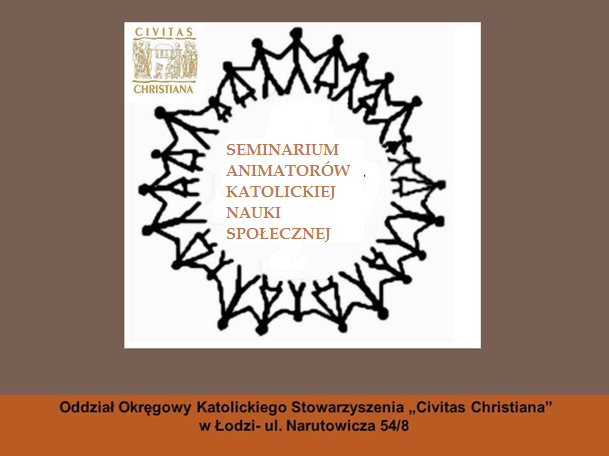 PIERWSZE SPOTKANIE23 MARCA 2019 r. (sobota) w godz. 10:00-15:00WYKŁAD WPROWADZAJĄCY 
W TEMATYKĘ KATOLICKIEJ NAUKI SPOŁECZNEJ wygłosi ks. prof. Stanisław SkobelWARSZTATY: PRAKTYCZNE DROGI NAUCZANIA SPOŁECZNEGO KOŚCIOŁApoprowadzi dr Anna Janiszewska